Лицензия № 9662 от 13.04.2016                    Для архивистов, секретарей, делопроизводителей, работников канцелярии, специалистов кадровой службы и пр.АНО ДПО «Сибирский Центр образования и повышения квалификации «ПРОСВЕЩЕНИЕ»   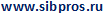 ВЕБИНАРЫ (ОНЛАЙН - ТРАНСЛЯЦИЯ)   семинары (1 день)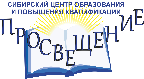 КУРС ПОВЫШЕНИЯ КВАЛИФИКАЦИИ (2 дня) 29-30 Апреля 2021гс 6-00 до 11-00 (время Москвы) = с 10-00 – 15-00 (время Нск)в программе:______________________________________________________________________________________________________________________  Программа повышения квалификации – 2 дня: «ДЕЛОПРОИЗВОДСТВО И АРХИВ 2021: организация делопроизводства в организации, формирование дел, архивное хранение и уничтожение документов, номенклатура дел по новому перечню, аудит архива, подготовка к проверке» с выдачей УДОСТОВЕРЕНИЯ о повышении квалификацииВ соответствии с законом об Образовании в РФ о повышении квалификации в соответствии                  с требованиями профстандартов._______________________________________________________________________________________________________________________________________________________29 Апреля  2021г«ОРГАНИЗАЦИЯ ДЕЛОПРОИЗВОДСТВА В ОРГАНИЗАЦИИ 2021»ВНИМАНИЕ ВСЕМ! в 2020г вступил в силу новый перечень типовых управленческих документов для всех в связи с этим необходимо привести в соответствие имеющуюся Номенклатуру дел 2020 (при отсутствии разработать согласно нового перечня)ВСЕМ НЕОБХОДИМО РАЗРАБОТАТЬ НОМЕНКЛАТУРУ НА 2021 ГОД С УЧЕТОМ НОВОГО ПЕРЕЧНЯ!!!!Программа будет дополнена новациями законодательства на дату проведенияОбзор законодательных и нормативных документов в области делопроизводства и архивного дела. Перспективы.Применение ГОСТ в делопроизводственной деятельности.Бланки документов.Понятие и виды управленческих документов.Организация  делопроизводства. Локальные акты в сфере делопроизводства    и архива.Анализ ошибок в документации, законченной в делопроизводстве. Грамотное  делопроизводство – грамотный архив.Порядок оформления организационно-распорядительных документов. Применение рекомендаций ГОСТ.Изучение Перечня управленческих документов, в ступивших в силу в 2020 г.   Изменение сроков хранения.Номенклатура дел предприятия и ее значение (практическая работа).Номенклатура дел электронных документов.Ответы на вопросы слушателей30 Апреля 2021г«Внутренний аудит архива организации. профессиональная организация работы архива с учетом новаций 2021г для успешного прохождения проверки»Программа будет дополнена новациями законодательства на дату проведенияОрганизация работы архива предприятия. Положение о работе архива. Требования к помещению, комплектование архива документами.Состав видов документов по личному составу. Классификация кадровых и   бухгалтерских документов.Передача документов на хранение в архив предприятия. Проведение экспертизы ценности документов архивного фонда предприятия.Особенности формирования документов по личному составу. Формирование  личных дел. Внутренняя опись.Описи дел (практическая работа по составлению описей дел).Описи электронных документов.Создание экспертной комиссии и ее участие в создании архива предприятия.Целесообразность проведения аудита архива предприятия и его роль в деловой деятельности: как не получить штраф и без нарушений вести архив в новом году, устранение ошибок и подготовка к проверке.Основные направления аудита: инвентаризация, экспертиза, техническая    обработка.Этапы аудита: отбор и распределение документов по срокам, приоритеты в  работе с документами, выявление ошибок, перешифровка дел. Особенности    формирования дел за несколько лет в один наряд. Составление описей, указание  сносок в описи (практическая работа по внесению сносок).Оценка архивного помещения. Хранение архивных документов в отсутствии  хранилища.Порядок отбора документов временного хранения к уничтожению  (практическая работа по составлению акта об уничтожении).Использование документов архива. Правила выдачи документов. Контроль  возврата документов.Подготовка документов к передаче на государственное хранение. Передача    документов при ликвидации или реорганизации предприятия. Составление исторических справок к документам.Проверки. Контролирующие органы. Основания для проверки. Требования проверяющих. Виды нарушений, санкции, ответственность. Увеличение штрафов.Типичные ошибки.Практические рекомендации по работе с документами. Обмен опытом. Ответы на вопросы.Читает: Иванова Татьяна Алексеевна – практикующий архивист, консультант-эксперт в области архивного дела, общего делопроизводства, с многолетней практикой, оказывает услуги по архивированию документов организаций и созданию архивов, по подготовке к проверкам управлением архивной службы, передаче документов в государственный архив в случае ликвидации или банкротства и пр, директор ООО «Новархив» г. Новосибирск.__,,,,,,,,,,,,,,,,,,,,,,,,,,,,,,,,,,,,,,,,,,,,,,,,,,,,,,,,,,,,,,,,,,,,,,,,,,,,,,,,,,,,,,,,,,,,,,,,,,,,,,,,,,,,,,,,,,,,,,,,,,,,,,,,,,,,,,,,,,,,,,,,,,,,,,,,,,,,,,,,,,,,,,,,,,,,,,,,,,,,,,,,,,,,,,,,,,,,,,,,,,,,,,,,,,,,,,,,,,,,,,,,,,,,,,,,,,,,,,,,,,,,,,,,,,,,,,,,,,,,,,,,,,,,,,,,,,,,,,,,,,,,,,,,,,,,,,,,,,Все вопросы семинара рассматриваются на конкретных примерах, с демонстрацией визуальных материалов на экране.Стоимость участия за одного слушателя: 2900 руб – 1 день (семинар) с сертификатом с последующей выдачей удостоверения о повышении квалификации от 16 ак. часов.   5800 руб – 2 дня  (курс) с удостоверением о  повышении квалификации, (нал и б\нал (гарант. письма))В стоимость входят: эксклюзивный, авторский, информационный материал в электронном виде,  Сертификат – за 1день, удостоверение о повышении квалификации –  за 2 дня.По окончании курса -  2 дня , выдается удостоверение о повышении квалификации,  соответствующее требованиям профстандартов о повышении квалификации.По окончании семинара – 1 день, выдается именной сертификат, с последующей выдачей удостоверения о повышении квалификации, соответствующего требованиям профстандартов о повышении квалификации от 16 ак. часов.  Реквизиты для оплаты: АНО ДПО «СЦОиПК «Просвещение», г. Новосибирск, Кирова, 113, ДЦ «Северянка», оф. 340, ИНН  5405479510,  КПП 540501001, р/с 40703810527000000011 БИК 045004867   К\С 30101810250040000867   Ф-л Сибирский ПАО Банк "ФК Открытие"Назначение платежа: Консультац. услуги / повышение квалификации, без НДС.предварительная регистрация:  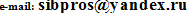 8(383)–209-26-61,  89139364490, 89139442664  или  на сайте (указать ФИО, дата обучения, наименование организации, реквизиты, город, контактный телефон, обязательно эл. адрес и почтовый адрес для отправки документов!!!!) 